АДМИНИСТРАЦИЯ Г. ВОЛОГДЫПОСТАНОВЛЕНИЕот 22 марта 2022 г. N 424ОБ УТВЕРЖДЕНИИ ПОРЯДКА ПРЕДОСТАВЛЕНИЯМЕР СОЦИАЛЬНОЙ ПОДДЕРЖКИ ОТДЕЛЬНЫМ КАТЕГОРИЯМПЕДАГОГИЧЕСКИХ РАБОТНИКОВ В ВИДЕ ЧАСТИЧНОЙ КОМПЕНСАЦИИРАСХОДОВ ПО ДОГОВОРУ НАЙМА ЖИЛОГО ПОМЕЩЕНИЯВ целях реализации решения Вологодской городской Думы от 21 февраля 2019 года N 1731 "О мерах социальной поддержки отдельных категорий педагогических работников" (с последующими изменениями), на основании статей 27, 44 Устава городского округа города Вологды постановляю:1. Утвердить прилагаемый Порядок предоставления мер социальной поддержки отдельным категориям педагогических работников в виде частичной компенсации расходов по договору найма жилого помещения.2. Установить, что органом, уполномоченным на предоставление мер социальной поддержки, указанных в решении Вологодской городской Думы от 21 февраля 2019 года N 1731 "О мерах социальной поддержки отдельных категорий педагогических работников" (с последующими изменениями) (далее - Решение), является Управление опеки и попечительства Администрации города Вологды.3. Установить, что меры социальной поддержки, предусмотренные Решением, назначаются с 1 числа месяца, в котором подано заявление об их предоставлении, но не ранее срока возникновения права на их получение.(в ред. постановления Администрации г. Вологды от 06.07.2023 N 1067)4. Признать утратившими силу:постановление Администрации города Вологды от 27 февраля 2019 года N 202 "Об утверждении Порядка предоставления мер социальной поддержки отдельным категориям педагогических работников в виде частичной компенсации расходов по договору найма жилого помещения";пункт 4 постановления Администрации города Вологды от 24 мая 2019 года N 585 "О внесении изменений в отдельные муниципальные правовые акты";пункты 1 и 2 постановления Администрации города Вологды от 2 июля 2019 года N 809 "О внесении изменений в отдельные муниципальные правовые акты";пункт 1 постановления Администрации города Вологды от 1 марта 2021 года N 200 "О внесении изменений в отдельные муниципальные правовые акты";пункт 1 постановления Администрации города Вологды от 8 июня 2021 года N 778 "О внесении изменений в отдельные муниципальные правовые акты".5. Настоящее постановление подлежит опубликованию в газете "Вологодские новости" и размещению на официальном сайте Администрации города Вологды в информационно-телекоммуникационной сети "Интернет".Мэр г. ВологдыС.А.ВОРОПАНОВУтвержденПостановлениемАдминистрации г. Вологдыот 22 марта 2022 г. N 424ПОРЯДОКПРЕДОСТАВЛЕНИЯ МЕР СОЦИАЛЬНОЙ ПОДДЕРЖКИ ОТДЕЛЬНЫМКАТЕГОРИЯМ ПЕДАГОГИЧЕСКИХ РАБОТНИКОВ В ВИДЕ ЧАСТИЧНОЙКОМПЕНСАЦИИ РАСХОДОВ ПО ДОГОВОРУ НАЙМА ЖИЛОГО ПОМЕЩЕНИЯ1. Настоящий Порядок определяет механизм назначения и предоставления мер социальной поддержки отдельным категориям педагогических работников в виде частичной компенсации расходов по договору найма жилого помещения (далее - Компенсация) в соответствии с решением Вологодской городской Думы от 21 февраля 2019 года N 1731 "О мерах социальной поддержки отдельных категорий педагогических работников" (с последующими изменениями) (далее - Решение).2. Право на Компенсацию имеют педагогические работники, соответствующие в совокупности следующим критериям:поступил с (после) 1 марта 2019 года на работу на постоянной основе в муниципальную образовательную организацию, расположенную на территории городского округа города Вологды, на должность учителя, воспитателя;не является получателем мер социальной поддержки в виде предоставления единовременной денежной выплаты в размере 1000000 рублей или единовременной социальной выплаты для оплаты или компенсации первоначального взноса и (или) ежемесячных социальных выплат в виде компенсации части ежемесячного платежа по ипотечному кредиту (займу) при приобретении построенного (созданного) жилого помещения либо жилого помещения, строящегося (создающегося) по договору участия в долевом строительстве, установленных подпунктами 1.1, 1.2 пункта 1 решения Вологодской городской Думы от 26 апреля 2023 года N 898 "О мерах социальной поддержки некоторых категорий педагогических работников" (с последующими изменениями) (далее - Решение);(абзац введен постановлением Администрации г. Вологды от 06.07.2023 N 1067)не является супругой(ом) педагогического работника, которому предоставлены меры социальной поддержки в виде единовременной денежной выплаты в размере 1000000 рублей или единовременной социальной выплаты для оплаты или компенсации первоначального взноса и (или) ежемесячных социальных выплат в виде компенсации части ежемесячного платежа по ипотечному кредиту (займу) при приобретении построенного (созданного) жилого помещения либо жилого помещения, строящегося (создающегося) по договору участия в долевом строительстве, установленные подпунктами 1.1, 1.2 пункта 1 Решения;(абзац введен постановлением Администрации г. Вологды от 06.07.2023 N 1067)общий срок предоставления Компенсации педагогическому работнику составляет не более 5 лет (в отношении педагогических работников, которым Компенсация предоставлялась неоднократно);(абзац введен постановлением Администрации г. Вологды от 06.07.2023 N 1067)принимает на себя обязательство отработать в муниципальной общеобразовательной организации на постоянной основе не менее 3 лет со дня заключения трудового договора (без учета периодов временной нетрудоспособности, нахождения в отпуске по беременности и родам, отпуске по уходу за ребенком, длительном отпуске в соответствии со статьей 335 Трудового кодекса Российской Федерации, прохождения военной службы (в том числе в рамках мобилизации)) (в отношении педагогических работников со стажем работы на должностях педагогических работников не менее 5 лет, прибывших на работу в муниципальные общеобразовательные организации городского округа города Вологды из других населенных пунктов и принятых с 1 августа 2023 года на постоянной основе на должность "учитель" по предметам: математика, физика, химия, информатика, которым Компенсация предоставляется на срок, превышающий 6 месяцев);(абзац введен постановлением Администрации г. Вологды от 06.07.2023 N 1067)является нуждающимся в жилом помещении на территории городского округа города Вологды по основаниям, предусмотренным частью 1 статьи 51 Жилищного кодекса Российской Федерации. При этом при наличии у педагогического работника и (или) членов его семьи нескольких жилых помещений, занимаемых по договорам социального найма, договорам найма жилых помещений специализированного жилищного фонда и (или) принадлежащих им на праве собственности на территории городского округа города Вологды, определение уровня обеспеченности общей площадью жилого помещения осуществляется исходя из суммарной общей площади всех указанных жилых помещений;имеется письменное ходатайство руководителя муниципальной образовательной организации, расположенной на территории городского округа города Вологды, о нуждаемости педагогического работника в предоставлении мер социальной поддержки в соответствии с настоящим Порядком, согласованное с начальником Управления образования Администрации города Вологды.3. Для получения Компенсации педагогический работник (далее - заявитель) или представитель заявителя представляет в Управление опеки и попечительства Администрации города Вологды (далее - Уполномоченный орган) следующие документы:заявление о предоставлении Компенсации (далее - заявление) по форме согласно приложению N 1 к настоящему Порядку;документ, удостоверяющий личность заявителя, для сличения данных, указанных в заявлении;копию договора найма жилого помещения, заверенную нотариально, либо с предъявлением оригинала для сличения;согласие наймодателя на обработку его персональных данных в соответствии с Федеральным законом от 27 июля 2006 года N 152-ФЗ "О персональных данных" (с последующими изменениями);копии финансовых лицевых счетов на жилые помещения, в которых заявитель и члены его семьи зарегистрированы по месту жительства на территории городского округа города Вологды (для лиц, имеющих регистрацию на территории городского округа города Вологды);письменное ходатайство руководителя муниципальной образовательной организации, расположенной на территории городского округа города Вологды, о нуждаемости педагогического работника в предоставлении мер социальной поддержки в соответствии с настоящим Порядком, согласованное с начальником Управления образования Администрации города Вологды. Ходатайство должно включать в себя информацию о дате заключения трудового договора с педагогическим работником и занимаемой им должности;(в ред. постановления Администрации г. Вологды от 06.07.2023 N 1067)копию трудовой книжки, заверенную работодателем или нотариально, и (или) сведения о трудовой деятельности в соответствии со статьей 66.1 Трудового кодекса Российской Федерации;копию документа с указанием реквизитов банковского счета, на который подлежат перечислению суммы Компенсации;согласие заявителя и всех членов его семьи на обработку их персональных данных в соответствии с Федеральным законом от 27 июля 2006 года N 152-ФЗ "О персональных данных" (с последующими изменениями);копию трудового договора, заверенную работодателем или нотариально;(абзац введен постановлением Администрации г. Вологды от 06.07.2023 N 1067)копию документа, подтверждающего наличие оснований для признания заявителя нуждающимся в жилом помещении на территории городского округа города Вологды по основаниям, предусмотренным частью 1 статьи 51 Жилищного кодекса Российской Федерации;(абзац введен постановлением Администрации г. Вологды от 06.07.2023 N 1067)обязательство заявителя при получении Компенсации по форме согласно приложению N 4 к настоящему Порядку (в случае если заявителю со стажем работы на должностях педагогических работников не менее 5 лет, прибывшему на работу в муниципальные общеобразовательные организации городского округа города Вологды из других населенных пунктов и принятому с 1 августа 2023 года на постоянной основе на должность "учитель" по предметам: математика, физика, химия, информатика, Компенсация предоставляется на срок, превышающий 6 месяцев);(абзац введен постановлением Администрации г. Вологды от 06.07.2023 N 1067)доверенность или иные документы, подтверждающие в соответствии с законодательством полномочия представителя (в случае подачи заявления через представителя заявителя).4. Заявитель (представитель заявителя) вправе представить в Уполномоченный орган следующие документы:документ, подтверждающий регистрацию в системе индивидуального (персонифицированного) учета заявителя, его супруга(и) и несовершеннолетних детей, указанных в заявлении;выписки из Единого государственного реестра недвижимости в отношении заявителя и всех членов его семьи об отсутствии или наличии зарегистрированных прав на жилые помещения, выданные не позднее чем за 14 календарных дней до даты подачи заявления;копию свидетельства о регистрации брака (для заявителей, состоящих в браке);копии(ю) свидетельств(а) о рождении детей (ребенка), выданных(ого) органами записи актов гражданского состояния (для заявителей, имеющих несовершеннолетнего ребенка или несовершеннолетних детей);выписку из Единого государственного реестра недвижимости в отношении наймодателя о наличии зарегистрированных прав на жилое помещение, указанное в договоре найма жилого помещения, представленном заявителем (представителем заявителя) в соответствии с абзацем четвертым пункта 3 настоящего Порядка, выданную не позднее чем за 14 календарных дней до даты подачи заявления.В случае если с заявлением не представлены или представлены не в полном объеме документы, указанные в абзацах втором - шестом настоящего пункта, Уполномоченный орган не позднее 2 рабочих дней со дня регистрации заявления направляет соответствующие межведомственные запросы в установленном порядке.(п. 4 в ред. постановления Администрации г. Вологды от 06.07.2023 N 1067)5. При представлении подлинника документа, удостоверяющего личность заявителя (далее - документ личности), специалист Уполномоченного органа, осуществляющий прием документов, осуществляет сличение данных, указанных в заявлении, на соответствие документу личности и возвращает подлинник документа личности заявителю (представителю заявителя).При представлении копий документов с подлинниками специалист Уполномоченного органа, осуществляющий прием документов, делает на копии отметку о ее соответствии подлиннику и возвращает подлинник заявителю (представителю заявителя).6. Уполномоченный орган обеспечивает прием и регистрацию заявления и документов, представленных заявителем (представителем заявителя), в день их представления заявителем (представителем заявителя).7. По результатам рассмотрения документов (сведений), указанных в пунктах 3, 4 настоящего Порядка, Уполномоченный орган в течение 10 рабочих дней со дня их поступления в Уполномоченный орган (в том числе с учетом сведений, полученных в рамках межведомственного взаимодействия) принимает решение о предоставлении или об отказе в предоставлении Компенсации (по основаниям, указанным в пункте 8 настоящего Порядка) и уведомляет заявителя (представителя заявителя) о принятом решении (при отказе - с указанием всех причин отказа) под роспись или путем направления заказного почтового отправления с уведомлением о вручении и (или) в форме электронного документа с последующим направлением заказного почтового отправления с уведомлением о вручении в течение 5 рабочих дней со дня принятия соответствующего решения.В течение 5 рабочих дней со дня принятия решения, указанного в абзаце первом настоящего пункта, Уполномоченный орган уведомляет о принятом решении муниципальную образовательную организацию, расположенную на территории городского округа города Вологды, в которой трудоустроен заявитель, и Управление образования Администрации города Вологды посредством почтовой связи и электронной почты.(абзац введен постановлением Администрации г. Вологды от 06.07.2023 N 1067)8. Уполномоченный орган отказывает в предоставлении Компенсации в следующих случаях:8.1. Несоответствие оформления заявления и приложенных документов требованиям, указанным в пункте 3 настоящего Порядка.8.2. Предоставление неполного пакета документов, указанных в пункте 3 настоящего Порядка.8.3. Несоответствие заявителя требованиям, установленным в пункте 2 настоящего Порядка.8.4. Выявление недостоверных сведений в заявлении и (или) документах, представленных заявителем (в том числе при получении ответов на запросы Уполномоченного органа).8.5. Выявление противоречий в сведениях, содержащихся в представленных документах (сведениях).8.6. Подача заявления лицом, не уполномоченным на осуществление действий от имени заявителя.8.7. Отсутствие денежных средств для предоставления Компенсации в бюджете города Вологды на текущий финансовый год.9. После устранения замечаний, послуживших основанием для отказа в назначении Компенсации, заявитель вправе повторно обратиться за назначением Компенсации.10. Получатели Компенсации обязаны:10.1. Извещать Уполномоченный орган о наступлении обстоятельств, влекущих прекращение или приостановление выплаты Компенсации, указанных в пунктах 15, 17 настоящего Порядка, в течение 3 рабочих дней со дня их наступления.10.2. Представлять в Уполномоченный орган раз в полугодие (в срок до 1 февраля и 1 августа) копии финансовых лицевых счетов на жилые помещения, в которых заявитель и члены его семьи зарегистрированы по месту жительства на территории городского округа города Вологды.10.3. Представлять в Уполномоченный орган соглашение о внесении изменений в договор найма, в соответствии с которым предоставляется Компенсация.11. Компенсация выплачивается в размере 75 процентов от размера платы, предусмотренной договором найма (за исключением расходов по оплате коммунальных услуг и платы за содержание и ремонт жилого помещения), но не более 12000 (двенадцати тысяч) рублей в месяц.(в ред. постановления Администрации г. Вологды от 06.07.2023 N 1067)В случае если договор найма начинает (прекращает) свое действие в течение месяца, в котором он был заключен (расторгнут), размер Компенсации за наем жилого помещения по договору за данный месяц производится пропорционально количеству дней пользования жилым помещением в соответствии с датой заключения (расторжения) договора найма жилого помещения.Уполномоченный орган в период выплаты Компенсации заявителю ежегодно в срок до 1 февраля и 1 августа направляет запросы в Управление Федеральной службы государственной регистрации, кадастра и картографии по Вологодской области о предоставлении сведений, содержащихся в Едином государственном реестре недвижимости, об объектах недвижимости и (или) их правообладателях, выданных в отношении заявителя и всех членов его семьи, об отсутствии или наличии зарегистрированных прав на жилые помещения на территории городского округа города Вологды.(абзац введен постановлением Администрации г. Вологды от 06.07.2023 N 1067)12. Выплата Компенсации производится Уполномоченным органом ежемесячно до 20 числа месяца, следующего за отчетным, путем перечисления денежных средств на банковский счет получателя Компенсации.13. Уполномоченный орган осуществляет выплату Компенсации в пределах средств, выделенных из бюджета города Вологды на указанные цели.14. Для выплаты Компенсации в соответствии с настоящим Порядком Уполномоченный орган:ежемесячно в срок до 15 числа месяца, следующего за отчетным, осуществляет расчет сумм, подлежащих выплате, формирует и направляет реестры получателей Компенсации в муниципальное казенное учреждение "Централизованная бухгалтерия, обслуживающая муниципальные учреждения города Вологды" для выплаты Компенсации;(в ред. постановления Администрации г. Вологды от 06.07.2023 N 1067)ведет реестр получателей Компенсации по форме согласно приложению N 2 к настоящему Порядку.15. Выплата Компенсации прекращается по решению Уполномоченного органа при условии:15.1. Прекращения трудового договора между муниципальной образовательной организацией, расположенной на территории городского округа города Вологды, и получателем Компенсации.(пп. 15.1 в ред. постановления Администрации г. Вологды от 06.07.2023 N 1067)15.2. Утраты оснований для признания получателя Компенсации нуждающимся в жилом помещении на территории городского округа города Вологды по основаниям, предусмотренным частью 1 статьи 51 Жилищного кодекса Российской Федерации, исходя из суммарной общей площади всех жилых помещений, предоставленных педагогическому работнику и (или) членам его семьи по договорам социального найма, договорам найма жилых помещений специализированного жилищного фонда и (или) принадлежащих им на праве собственности на территории городского округа города Вологды.15.3. Выявления в документах (сведениях), необходимых для получения Компенсации, недостоверных сведений.15.4. Отзыва ходатайства руководителя муниципальной образовательной организации, расположенной на территории городского округа города Вологды, согласованного с начальником Управления образования Администрации города Вологды, о нуждаемости педагогического работника в предоставлении Компенсации.15.5. Истечения срока предоставления Компенсации, установленного пунктом 3 Решения.(пп. 15.5 введен постановлением Администрации г. Вологды от 06.07.2023 N 1067)16. Выплата Компенсации прекращается на основании решения Уполномоченного органа с даты наступления обстоятельств, указанных в пункте 15 настоящего Порядка.Уполномоченный орган в течение 7 рабочих дней с даты наступления обстоятельств, указанных в пункте 15 настоящего Порядка, принимает решение о прекращении выплаты Компенсации.Уполномоченный орган уведомляет заявителя (представителя заявителя) о принятом решении под роспись или путем направления заказного почтового отправления с уведомлением о вручении и (или) в форме электронного документа с последующим направлением заказного почтового отправления с уведомлением о вручении в течение 5 рабочих дней со дня принятия соответствующего решения.В течение 5 рабочих дней со дня принятия решения, указанного в абзаце втором настоящего пункта, Уполномоченный орган уведомляет о принятом решении муниципальную образовательную организацию, расположенную на территории городского округа города Вологды, в которой трудоустроен заявитель, и Управление образования Администрации города Вологды посредством почтовой связи и электронной почты.(абзац введен постановлением Администрации г. Вологды от 06.07.2023 N 1067)17. Выплата Компенсации приостанавливается по решению Уполномоченного органа:17.1. При прекращении действия (в том числе досрочного расторжения) договора найма жилого помещения, представленного получателем Компенсации в соответствии с пунктом 3 настоящего Порядка для предоставления Компенсации.17.2. При представлении в Уполномоченный орган документов с нарушением требований подпункта 10.2 пункта 10 настоящего Порядка.Выплата Компенсации в случае, указанном в абзаце первом настоящего подпункта, приостанавливается с месяца, к первому числу которого должны быть представлены соответствующие документы.17.3. На основании заявления руководителя муниципальной образовательной организации, расположенной на территории городского округа города Вологды, направленного в Уполномоченный орган, об уходе получателя Компенсации в длительный отпуск сроком до одного года, отпуск по беременности и родам, отпуск по уходу за ребенком или на военную службу (в том числе в рамках мобилизации).(в ред. постановления Администрации г. Вологды от 06.07.2023 N 1067)18. Уполномоченный орган в течение 7 рабочих дней с даты наступления обстоятельств, указанных в пункте 17 настоящего Порядка, принимает решение о приостановлении выплаты Компенсации.19. Для возобновления выплаты Компенсации, приостановленной в соответствии с подпунктом 17.1 пункта 17 настоящего Порядка, заявитель (представитель заявителя) подает письменное заявление о возобновлении выплаты Компенсации в Уполномоченный орган и прилагает следующие документы:(в ред. постановления Администрации г. Вологды от 06.07.2023 N 1067)копию договора найма жилого помещения (дополнительного соглашения к договору найма жилого помещения), заверенную нотариально, либо с предъявлением оригинала для сличения;согласие наймодателя на обработку его персональных данных в соответствии с Федеральным законом от 27 июля 2006 года N 152-ФЗ "О персональных данных" (с последующими изменениями).Возобновление выплаты Компенсации осуществляется с даты вступления в силу договора найма жилого помещения, представленного в соответствии с абзацем вторым настоящего пункта.20. Для возобновления выплаты Компенсации, приостановленной в соответствии с подпунктом 17.2 пункта 17 настоящего Порядка, заявитель (представитель заявителя) Компенсации подает письменное заявление о возобновлении выплаты Компенсации в Уполномоченный орган и прилагает документы в соответствии с требованиями подпункта 10.2 пункта 10 настоящего Порядка.(в ред. постановления Администрации г. Вологды от 06.07.2023 N 1067)21. Уполномоченный орган в течение 10 рабочих дней с даты представления документов, указанных в пунктах 19, 20 настоящего Порядка, принимает решение о возобновлении (отказе в возобновлении) Компенсации.Уполномоченный орган принимает решение об отказе в возобновлении выплаты Компенсации в следующих случаях:при несоответствии прилагаемых документов требованиям, указанным в абзацах втором, третьем пункта 19 настоящего Порядка (в случае, если выплата Компенсации была приостановлена в соответствии с подпунктом 17.1 пункта 17 настоящего Порядка);при несоответствии прилагаемых документов требованиям, указанным в подпункте 10.2 пункта 10 настоящего Порядка (в случае, если выплата Компенсации была приостановлена в соответствии с подпунктом 17.2 пункта 17 настоящего Порядка).22. Возобновление выплаты Компенсации осуществляется с даты, следующей за датой приостановления выплаты Компенсации, а если документы в соответствии с требованиями подпункта 10.2 пункта 10 настоящего Порядка представлены по истечении сроков, определенных подпунктом 10.2 пункта 10 настоящего Порядка, - с 1 числа месяца представления документов.23. Для возобновления выплаты Компенсации, приостановленной в соответствии с подпунктом 17.3 пункта 17 настоящего Порядка, заявитель (представитель заявителя) подает письменное заявление о возобновлении выплаты Компенсации в Уполномоченный орган и прилагает копию приказа руководителя муниципальной образовательной организации, расположенной на территории городского округа города Вологды, о выходе работника из длительного отпуска сроком до одного года, отпуска по беременности и родам, отпуска по уходу за ребенком или в связи с окончанием военной службы (в том числе в рамках мобилизации).(в ред. постановления Администрации г. Вологды от 06.07.2023 N 1067)Возобновление выплаты Компенсации осуществляется с даты выхода получателя Компенсации на работу по окончании длительного отпуска сроком до одного года, отпуска по беременности и родам, отпуска по уходу за ребенком или в связи с окончанием военной службы (в том числе в рамках мобилизации).(в ред. постановления Администрации г. Вологды от 06.07.2023 N 1067)24. Уполномоченный орган уведомляет заявителя (представителя заявителя) о принятом решении о приостановлении, возобновлении или прекращении выплаты Компенсации под роспись или путем направления заказного почтового отправления с уведомлением о вручении и (или) в форме электронного документа с последующим направлением заказного почтового отправления с уведомлением о вручении в течение 5 рабочих дней со дня принятия соответствующего решения.В течение 5 рабочих дней со дня принятия решения, указанного в абзаце первом настоящего пункта, Уполномоченный орган уведомляет о принятом решении муниципальную образовательную организацию, расположенную на территории городского округа города Вологды, в которой трудоустроен заявитель, и Управление образования Администрации города Вологды посредством почтовой связи и электронной почты.(абзац введен постановлением Администрации г. Вологды от 06.07.2023 N 1067)25. Руководитель муниципальной образовательной организации, расположенной на территории городского округа города Вологды, ходатайствовавший о нуждаемости педагогического работника в предоставлении Компенсации, направляет в Уполномоченный орган уведомление об отзыве ходатайства в предоставлении мер социальной поддержки в соответствии с Решением при отсутствии у педагогического работника оснований нуждаемости в жилом помещении, предусмотренных частью 1 статьи 51 Жилищного кодекса Российской Федерации, и (или) при расторжении трудового договора с педагогическим работником в течение 3 рабочих дней с даты наступления указанных обстоятельств.(в ред. постановления Администрации г. Вологды от 06.07.2023 N 1067)26. На основании представленных в соответствии с настоящим Порядком заявителем (представителем заявителя) документов Уполномоченный орган формирует личные дела получателей Компенсации и ведет реестр получателей Компенсации.27. При выявлении Уполномоченным органом обстоятельств, исключающих право получателя Компенсации на ее получение в соответствии с требованиями настоящего Порядка, Уполномоченный орган в течение 10 рабочих дней с даты наступления указанных обстоятельств принимает следующие меры к возврату излишне перечисленных сумм Компенсации:извещает получателя Компенсации под роспись или путем направления заказного почтового отправления с уведомлением о вручении и (или) в форме электронного документа с последующим направлением заказного почтового отправления с уведомлением о вручении о необходимости добровольного возврата получателем Компенсации необоснованно выплаченной ему суммы Компенсации в случае, если переплата образовалась по вине получателя Компенсации (представление документов с заведомо ложными сведениями, сокрытие данных, влияющих на право назначения Компенсации, непредставление информации о наступлении обстоятельств, влекущих прекращение, приостановление выплаты Компенсации, изменение размера Компенсации).Излишне выплаченные денежные средства подлежат возврату получателем Компенсации в полном объеме в течение 5 рабочих дней со дня получения документа, предусмотренного абзацем вторым настоящего пункта.(абзац введен постановлением Администрации г. Вологды от 06.07.2023 N 1067)При отказе получателя Компенсации от добровольного возврата указанных средств они взыскиваются в судебном порядке в соответствии с действующим законодательством.28. Решение Уполномоченного органа о предоставлении (отказе в предоставлении) Компенсации, приостановлении, возобновлении (отказе в возобновлении), прекращении выплаты Компенсации оформляется в виде распоряжения начальника Уполномоченного органа.29. Уполномоченный орган ежегодно в срок до 1 октября текущего года запрашивает в Управлении образования Администрации города Вологды информацию о потребности муниципальных образовательных организаций, расположенных на территории городского округа города Вологды, в педагогических работниках, нуждающихся в жилом помещении на территории городского округа города Вологды по основаниям, предусмотренным частью 1 статьи 51 Жилищного кодекса Российской Федерации, на следующий год с целью планирования денежных средств, необходимых на реализацию Решения, при составлении проекта бюджета города Вологды на очередной финансовый год и плановый период.Ежеквартально в срок до 10 числа месяца, следующего за отчетным кварталом, и ежегодно в срок до 20 января года, следующего за отчетным годом, Уполномоченный орган предоставляет в Департамент финансов Администрации города Вологды отчет о расходовании средств на выплату Компенсации за отчетный период по форме согласно приложению N 3 к настоящему Порядку.30. На действия (бездействие) сотрудников Уполномоченного органа жалоба подается на имя руководителя Уполномоченного органа.На действия (бездействие) руководителя Уполномоченного органа жалоба подается на имя Мэра города Вологды.Жалоба рассматривается в соответствии с Федеральным законом от 2 мая 2006 года N 59-ФЗ "О порядке рассмотрения обращений граждан Российской Федерации" (с последующими изменениями).31. Заявитель вправе обжаловать действия (бездействие) сотрудников и (или) руководителя Уполномоченного органа в судебном порядке.32. Информация о предоставлении Компенсации в соответствии с настоящим Порядком размещается в Единой государственной информационной системе социального обеспечения. Размещение и получение указанной информации в Единой государственной информационной системе социального обеспечения осуществляются в соответствии с Федеральным законом от 17 июля 1999 года N 178-ФЗ "О государственной социальной помощи" (с последующими изменениями).33. Информирование гражданина о правах, возникающих в связи с событием, наступление которого предоставляет ему возможность получения Компенсации, осуществляется в соответствии с постановлением Правительства Российской Федерации от 3 декабря 2020 года N 1994 "Об утверждении Правил информирования гражданина о правах, возникающих в связи с событием, наступление которого предоставляет ему возможность получения мер социальной защиты (поддержки), социальных услуг, предоставляемых в рамках социального обслуживания и государственной социальной помощи, иных социальных гарантий и выплат, а также об условиях их назначения и предоставления и о внесении изменений в Положение о Единой государственной информационной системе социального обеспечения".Приложение N 1к Порядкупредоставления мер социальной поддержкиотдельным категориям педагогическихработников в виде частичной компенсациирасходов по договору найма жилого помещенияформаПриложение N 2к Порядкупредоставления мер социальной поддержкиотдельным категориям педагогическихработников в виде частичной компенсациирасходов по договору найма жилого помещенияформаРЕЕСТРполучателей мер социальной поддержки отдельным категориямпедагогических работников в виде частичной компенсациирасходов по договору найма жилого помещенияпо состоянию на _____________________Приложение N 3к Порядкупредоставления мер социальной поддержкиотдельным категориям педагогическихработников в виде частичной компенсациирасходов по договору найма жилого помещенияформаОТЧЕТо расходовании средств на выплату мер социальнойподдержки отдельным категориям педагогическихработников в виде частичной компенсации расходовпо найму жилого помещения по состояниюна "__"__________ 202_ годаПриложение N 4к Порядкупредоставления мер социальной поддержкиотдельным категориям педагогическихработников в виде частичной компенсациирасходов по договору найма жилого помещения"форма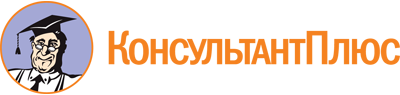 Постановление Администрации г. Вологды от 22.03.2022 N 424
(ред. от 06.07.2023)
"Об утверждении Порядка предоставления мер социальной поддержки отдельным категориям педагогических работников в виде частичной компенсации расходов по договору найма жилого помещения"
(с изм. и доп., вступающими в силу с 01.09.2023)Документ предоставлен КонсультантПлюс

www.consultant.ru

Дата сохранения: 27.10.2023
 Список изменяющих документов(в ред. постановления Администрации г. Вологдыот 06.07.2023 N 1067)Список изменяющих документов(в ред. постановления Администрации г. Вологдыот 06.07.2023 N 1067)Список изменяющих документов(в ред. постановления Администрации г. Вологдыот 06.07.2023 N 1067)В Управление опеки и попечительства Администрации города ВологдыВ Управление опеки и попечительства Администрации города ВологдыВ Управление опеки и попечительства Администрации города ВологдыВ Управление опеки и попечительства Администрации города ВологдыВ Управление опеки и попечительства Администрации города ВологдыВ Управление опеки и попечительства Администрации города ВологдыВ Управление опеки и попечительства Администрации города ВологдыВ Управление опеки и попечительства Администрации города ВологдыВ Управление опеки и попечительства Администрации города Вологдыот(фамилия, имя, отчество)(фамилия, имя, отчество)(фамилия, имя, отчество)(фамилия, имя, отчество)(фамилия, имя, отчество)(фамилия, имя, отчество)(фамилия, имя, отчество)(фамилия, имя, отчество)(фамилия, имя, отчество)паспортпаспортпаспорт,(серия, номер, кем и когда выдан)(серия, номер, кем и когда выдан)(серия, номер, кем и когда выдан)(серия, номер, кем и когда выдан)(серия, номер, кем и когда выдан)(серия, номер, кем и когда выдан)(серия, номер, кем и когда выдан)(серия, номер, кем и когда выдан)дата рождениядата рождениядата рождениядата рождениядата рождения,(число, месяц, год)(число, месяц, год)(число, месяц, год)проживающего(ей) по адресу:проживающего(ей) по адресу:проживающего(ей) по адресу:проживающего(ей) по адресу:проживающего(ей) по адресу:проживающего(ей) по адресу:проживающего(ей) по адресу:,работающего(ей) вработающего(ей) вработающего(ей) вработающего(ей) вработающего(ей) вработающего(ей) в(наименование муниципальной общеобразовательной организации)(наименование муниципальной общеобразовательной организации)(наименование муниципальной общеобразовательной организации)(наименование муниципальной общеобразовательной организации)(наименование муниципальной общеобразовательной организации)(наименование муниципальной общеобразовательной организации)(наименование муниципальной общеобразовательной организации)(наименование муниципальной общеобразовательной организации)(наименование муниципальной общеобразовательной организации)в должностив должностив должностив должности,ИНН:ИНН:телефон:телефон:телефон:e-mail:e-mail:ЗАЯВЛЕНИЕо назначении, возобновлении (нужное подчеркнуть) мерсоциальной поддержки отдельным категориям педагогическихработников в виде частичной компенсации расходов по договорунайма жилого помещенияЗАЯВЛЕНИЕо назначении, возобновлении (нужное подчеркнуть) мерсоциальной поддержки отдельным категориям педагогическихработников в виде частичной компенсации расходов по договорунайма жилого помещенияЗАЯВЛЕНИЕо назначении, возобновлении (нужное подчеркнуть) мерсоциальной поддержки отдельным категориям педагогическихработников в виде частичной компенсации расходов по договорунайма жилого помещенияЗАЯВЛЕНИЕо назначении, возобновлении (нужное подчеркнуть) мерсоциальной поддержки отдельным категориям педагогическихработников в виде частичной компенсации расходов по договорунайма жилого помещенияЗАЯВЛЕНИЕо назначении, возобновлении (нужное подчеркнуть) мерсоциальной поддержки отдельным категориям педагогическихработников в виде частичной компенсации расходов по договорунайма жилого помещенияЗАЯВЛЕНИЕо назначении, возобновлении (нужное подчеркнуть) мерсоциальной поддержки отдельным категориям педагогическихработников в виде частичной компенсации расходов по договорунайма жилого помещенияЗАЯВЛЕНИЕо назначении, возобновлении (нужное подчеркнуть) мерсоциальной поддержки отдельным категориям педагогическихработников в виде частичной компенсации расходов по договорунайма жилого помещенияЗАЯВЛЕНИЕо назначении, возобновлении (нужное подчеркнуть) мерсоциальной поддержки отдельным категориям педагогическихработников в виде частичной компенсации расходов по договорунайма жилого помещенияЗАЯВЛЕНИЕо назначении, возобновлении (нужное подчеркнуть) мерсоциальной поддержки отдельным категориям педагогическихработников в виде частичной компенсации расходов по договорунайма жилого помещенияЗАЯВЛЕНИЕо назначении, возобновлении (нужное подчеркнуть) мерсоциальной поддержки отдельным категориям педагогическихработников в виде частичной компенсации расходов по договорунайма жилого помещенияПрошу назначить, возобновить (нужное подчеркнуть) мне меры социальной поддержки в виде частичной компенсации расходов по договору найма жилого помещения в соответствии с решением Вологодской городской Думы от 21 февраля 2019 года N 1731 "О мерах социальной поддержки отдельных категорий педагогических работников" (с последующими изменениями) (далее - Компенсация).Прошу назначить, возобновить (нужное подчеркнуть) мне меры социальной поддержки в виде частичной компенсации расходов по договору найма жилого помещения в соответствии с решением Вологодской городской Думы от 21 февраля 2019 года N 1731 "О мерах социальной поддержки отдельных категорий педагогических работников" (с последующими изменениями) (далее - Компенсация).Прошу назначить, возобновить (нужное подчеркнуть) мне меры социальной поддержки в виде частичной компенсации расходов по договору найма жилого помещения в соответствии с решением Вологодской городской Думы от 21 февраля 2019 года N 1731 "О мерах социальной поддержки отдельных категорий педагогических работников" (с последующими изменениями) (далее - Компенсация).Прошу назначить, возобновить (нужное подчеркнуть) мне меры социальной поддержки в виде частичной компенсации расходов по договору найма жилого помещения в соответствии с решением Вологодской городской Думы от 21 февраля 2019 года N 1731 "О мерах социальной поддержки отдельных категорий педагогических работников" (с последующими изменениями) (далее - Компенсация).Прошу назначить, возобновить (нужное подчеркнуть) мне меры социальной поддержки в виде частичной компенсации расходов по договору найма жилого помещения в соответствии с решением Вологодской городской Думы от 21 февраля 2019 года N 1731 "О мерах социальной поддержки отдельных категорий педагогических работников" (с последующими изменениями) (далее - Компенсация).Прошу назначить, возобновить (нужное подчеркнуть) мне меры социальной поддержки в виде частичной компенсации расходов по договору найма жилого помещения в соответствии с решением Вологодской городской Думы от 21 февраля 2019 года N 1731 "О мерах социальной поддержки отдельных категорий педагогических работников" (с последующими изменениями) (далее - Компенсация).Прошу назначить, возобновить (нужное подчеркнуть) мне меры социальной поддержки в виде частичной компенсации расходов по договору найма жилого помещения в соответствии с решением Вологодской городской Думы от 21 февраля 2019 года N 1731 "О мерах социальной поддержки отдельных категорий педагогических работников" (с последующими изменениями) (далее - Компенсация).Прошу назначить, возобновить (нужное подчеркнуть) мне меры социальной поддержки в виде частичной компенсации расходов по договору найма жилого помещения в соответствии с решением Вологодской городской Думы от 21 февраля 2019 года N 1731 "О мерах социальной поддержки отдельных категорий педагогических работников" (с последующими изменениями) (далее - Компенсация).Прошу назначить, возобновить (нужное подчеркнуть) мне меры социальной поддержки в виде частичной компенсации расходов по договору найма жилого помещения в соответствии с решением Вологодской городской Думы от 21 февраля 2019 года N 1731 "О мерах социальной поддержки отдельных категорий педагогических работников" (с последующими изменениями) (далее - Компенсация).Прошу назначить, возобновить (нужное подчеркнуть) мне меры социальной поддержки в виде частичной компенсации расходов по договору найма жилого помещения в соответствии с решением Вологодской городской Думы от 21 февраля 2019 года N 1731 "О мерах социальной поддержки отдельных категорий педагогических работников" (с последующими изменениями) (далее - Компенсация).К членам моей семьи относятся:К членам моей семьи относятся:К членам моей семьи относятся:К членам моей семьи относятся:К членам моей семьи относятся:К членам моей семьи относятся:К членам моей семьи относятся:К членам моей семьи относятся:К членам моей семьи относятся:К членам моей семьи относятся:Nп/пФ.И.О.Дата рожденияСтепень родстваДокумент, удостоверяющий личность (вид серия, номер, дата выдачи, кем выдан)Документ, подтверждающий регистрацию в системе индивидуального (персонифицированного) учетаМесто жительства1.2.3.4.Выплату Компенсации прошу производить по следующим реквизитам:Выплату Компенсации прошу производить по следующим реквизитам:Выплату Компенсации прошу производить по следующим реквизитам:Выплату Компенсации прошу производить по следующим реквизитам:Выплату Компенсации прошу производить по следующим реквизитам:Выплату Компенсации прошу производить по следующим реквизитам:Выплату Компенсации прошу производить по следующим реквизитам:Выплату Компенсации прошу производить по следующим реквизитам:Выплату Компенсации прошу производить по следующим реквизитам:Выплату Компенсации прошу производить по следующим реквизитам:Выплату Компенсации прошу производить по следующим реквизитам:Выплату Компенсации прошу производить по следующим реквизитам:,(наименование кредитной организации)(наименование кредитной организации)(наименование кредитной организации)(наименование кредитной организации)(наименование кредитной организации)(наименование кредитной организации)(наименование кредитной организации)(наименование кредитной организации)(наименование кредитной организации)(наименование кредитной организации)(наименование кредитной организации)счет N,С Порядком предоставления мер социальной поддержки отдельным категориям педагогических работников в виде частичной компенсации расходов по договору найма жилого помещения, утвержденным постановлением Администрации города Вологды от 22 марта 2022 года N 424 (далее - Порядок), ознакомлен(а) и обязуюсь их соблюдать.Обязуюсь письменно сообщить в Управление опеки и попечительства Администрации города Вологды обо всех обстоятельствах, влекущих возобновление, прекращение, приостановление выплаты Компенсации в соответствии с требованиями Порядка в течение 3 рабочих дней со дня их наступления.С Порядком предоставления мер социальной поддержки отдельным категориям педагогических работников в виде частичной компенсации расходов по договору найма жилого помещения, утвержденным постановлением Администрации города Вологды от 22 марта 2022 года N 424 (далее - Порядок), ознакомлен(а) и обязуюсь их соблюдать.Обязуюсь письменно сообщить в Управление опеки и попечительства Администрации города Вологды обо всех обстоятельствах, влекущих возобновление, прекращение, приостановление выплаты Компенсации в соответствии с требованиями Порядка в течение 3 рабочих дней со дня их наступления.С Порядком предоставления мер социальной поддержки отдельным категориям педагогических работников в виде частичной компенсации расходов по договору найма жилого помещения, утвержденным постановлением Администрации города Вологды от 22 марта 2022 года N 424 (далее - Порядок), ознакомлен(а) и обязуюсь их соблюдать.Обязуюсь письменно сообщить в Управление опеки и попечительства Администрации города Вологды обо всех обстоятельствах, влекущих возобновление, прекращение, приостановление выплаты Компенсации в соответствии с требованиями Порядка в течение 3 рабочих дней со дня их наступления.С Порядком предоставления мер социальной поддержки отдельным категориям педагогических работников в виде частичной компенсации расходов по договору найма жилого помещения, утвержденным постановлением Администрации города Вологды от 22 марта 2022 года N 424 (далее - Порядок), ознакомлен(а) и обязуюсь их соблюдать.Обязуюсь письменно сообщить в Управление опеки и попечительства Администрации города Вологды обо всех обстоятельствах, влекущих возобновление, прекращение, приостановление выплаты Компенсации в соответствии с требованиями Порядка в течение 3 рабочих дней со дня их наступления.С Порядком предоставления мер социальной поддержки отдельным категориям педагогических работников в виде частичной компенсации расходов по договору найма жилого помещения, утвержденным постановлением Администрации города Вологды от 22 марта 2022 года N 424 (далее - Порядок), ознакомлен(а) и обязуюсь их соблюдать.Обязуюсь письменно сообщить в Управление опеки и попечительства Администрации города Вологды обо всех обстоятельствах, влекущих возобновление, прекращение, приостановление выплаты Компенсации в соответствии с требованиями Порядка в течение 3 рабочих дней со дня их наступления.С Порядком предоставления мер социальной поддержки отдельным категориям педагогических работников в виде частичной компенсации расходов по договору найма жилого помещения, утвержденным постановлением Администрации города Вологды от 22 марта 2022 года N 424 (далее - Порядок), ознакомлен(а) и обязуюсь их соблюдать.Обязуюсь письменно сообщить в Управление опеки и попечительства Администрации города Вологды обо всех обстоятельствах, влекущих возобновление, прекращение, приостановление выплаты Компенсации в соответствии с требованиями Порядка в течение 3 рабочих дней со дня их наступления.С Порядком предоставления мер социальной поддержки отдельным категориям педагогических работников в виде частичной компенсации расходов по договору найма жилого помещения, утвержденным постановлением Администрации города Вологды от 22 марта 2022 года N 424 (далее - Порядок), ознакомлен(а) и обязуюсь их соблюдать.Обязуюсь письменно сообщить в Управление опеки и попечительства Администрации города Вологды обо всех обстоятельствах, влекущих возобновление, прекращение, приостановление выплаты Компенсации в соответствии с требованиями Порядка в течение 3 рабочих дней со дня их наступления.С Порядком предоставления мер социальной поддержки отдельным категориям педагогических работников в виде частичной компенсации расходов по договору найма жилого помещения, утвержденным постановлением Администрации города Вологды от 22 марта 2022 года N 424 (далее - Порядок), ознакомлен(а) и обязуюсь их соблюдать.Обязуюсь письменно сообщить в Управление опеки и попечительства Администрации города Вологды обо всех обстоятельствах, влекущих возобновление, прекращение, приостановление выплаты Компенсации в соответствии с требованиями Порядка в течение 3 рабочих дней со дня их наступления.С Порядком предоставления мер социальной поддержки отдельным категориям педагогических работников в виде частичной компенсации расходов по договору найма жилого помещения, утвержденным постановлением Администрации города Вологды от 22 марта 2022 года N 424 (далее - Порядок), ознакомлен(а) и обязуюсь их соблюдать.Обязуюсь письменно сообщить в Управление опеки и попечительства Администрации города Вологды обо всех обстоятельствах, влекущих возобновление, прекращение, приостановление выплаты Компенсации в соответствии с требованиями Порядка в течение 3 рабочих дней со дня их наступления.С Порядком предоставления мер социальной поддержки отдельным категориям педагогических работников в виде частичной компенсации расходов по договору найма жилого помещения, утвержденным постановлением Администрации города Вологды от 22 марта 2022 года N 424 (далее - Порядок), ознакомлен(а) и обязуюсь их соблюдать.Обязуюсь письменно сообщить в Управление опеки и попечительства Администрации города Вологды обо всех обстоятельствах, влекущих возобновление, прекращение, приостановление выплаты Компенсации в соответствии с требованиями Порядка в течение 3 рабочих дней со дня их наступления.С Порядком предоставления мер социальной поддержки отдельным категориям педагогических работников в виде частичной компенсации расходов по договору найма жилого помещения, утвержденным постановлением Администрации города Вологды от 22 марта 2022 года N 424 (далее - Порядок), ознакомлен(а) и обязуюсь их соблюдать.Обязуюсь письменно сообщить в Управление опеки и попечительства Администрации города Вологды обо всех обстоятельствах, влекущих возобновление, прекращение, приостановление выплаты Компенсации в соответствии с требованиями Порядка в течение 3 рабочих дней со дня их наступления.С Порядком предоставления мер социальной поддержки отдельным категориям педагогических работников в виде частичной компенсации расходов по договору найма жилого помещения, утвержденным постановлением Администрации города Вологды от 22 марта 2022 года N 424 (далее - Порядок), ознакомлен(а) и обязуюсь их соблюдать.Обязуюсь письменно сообщить в Управление опеки и попечительства Администрации города Вологды обо всех обстоятельствах, влекущих возобновление, прекращение, приостановление выплаты Компенсации в соответствии с требованиями Порядка в течение 3 рабочих дней со дня их наступления.Я и мой(я) супруг(а)Я и мой(я) супруг(а)Я и мой(я) супруг(а)Я и мой(я) супруг(а)не являемсяне являемся(Ф.И.О. супруга(и) полностью (при наличии))(Ф.И.О. супруга(и) полностью (при наличии))(Ф.И.О. супруга(и) полностью (при наличии))(Ф.И.О. супруга(и) полностью (при наличии))(Ф.И.О. супруга(и) полностью (при наличии))(Ф.И.О. супруга(и) полностью (при наличии))получателями мер социальной поддержки в виде предоставления единовременной денежной выплаты в размере 1000000 рублей или единовременной социальной выплаты для оплаты или компенсации первоначального взноса и (или) ежемесячных социальных выплат в виде компенсации части ежемесячного платежа по ипотечному кредиту (займу) при приобретении построенного (созданного) жилого помещения либо жилого помещения, строящегося (создающегося) по договору участия в долевом строительстве, установленных подпунктами 1.1, 1.2 пункта 1 решения Вологодской городской Думы от 26 апреля 2023 года N 898 "О мерах социальной поддержки некоторых категорий педагогических работников".Я уведомлен, что в соответствии с законодательством Российской Федерации персональные данные передаются в Единую государственную информационную систему социального обеспечения (ЕГИССО).Достоверность предоставленных персональных данных и сведений подтверждаю.Уведомляю, что основания возникновения права на меры социальной поддержки в виде частичной компенсации расходов по договору найма жилого помещения в соответствии решением Вологодской городской Думы от 21 февраля 2019 года N 1731 "О мерах социальной поддержки отдельных категорий педагогических работников" (с последующими изменениями) возникли у меня с ____________ 20__ года.Приложение: на ___ л. в 1 экз.получателями мер социальной поддержки в виде предоставления единовременной денежной выплаты в размере 1000000 рублей или единовременной социальной выплаты для оплаты или компенсации первоначального взноса и (или) ежемесячных социальных выплат в виде компенсации части ежемесячного платежа по ипотечному кредиту (займу) при приобретении построенного (созданного) жилого помещения либо жилого помещения, строящегося (создающегося) по договору участия в долевом строительстве, установленных подпунктами 1.1, 1.2 пункта 1 решения Вологодской городской Думы от 26 апреля 2023 года N 898 "О мерах социальной поддержки некоторых категорий педагогических работников".Я уведомлен, что в соответствии с законодательством Российской Федерации персональные данные передаются в Единую государственную информационную систему социального обеспечения (ЕГИССО).Достоверность предоставленных персональных данных и сведений подтверждаю.Уведомляю, что основания возникновения права на меры социальной поддержки в виде частичной компенсации расходов по договору найма жилого помещения в соответствии решением Вологодской городской Думы от 21 февраля 2019 года N 1731 "О мерах социальной поддержки отдельных категорий педагогических работников" (с последующими изменениями) возникли у меня с ____________ 20__ года.Приложение: на ___ л. в 1 экз.получателями мер социальной поддержки в виде предоставления единовременной денежной выплаты в размере 1000000 рублей или единовременной социальной выплаты для оплаты или компенсации первоначального взноса и (или) ежемесячных социальных выплат в виде компенсации части ежемесячного платежа по ипотечному кредиту (займу) при приобретении построенного (созданного) жилого помещения либо жилого помещения, строящегося (создающегося) по договору участия в долевом строительстве, установленных подпунктами 1.1, 1.2 пункта 1 решения Вологодской городской Думы от 26 апреля 2023 года N 898 "О мерах социальной поддержки некоторых категорий педагогических работников".Я уведомлен, что в соответствии с законодательством Российской Федерации персональные данные передаются в Единую государственную информационную систему социального обеспечения (ЕГИССО).Достоверность предоставленных персональных данных и сведений подтверждаю.Уведомляю, что основания возникновения права на меры социальной поддержки в виде частичной компенсации расходов по договору найма жилого помещения в соответствии решением Вологодской городской Думы от 21 февраля 2019 года N 1731 "О мерах социальной поддержки отдельных категорий педагогических работников" (с последующими изменениями) возникли у меня с ____________ 20__ года.Приложение: на ___ л. в 1 экз.получателями мер социальной поддержки в виде предоставления единовременной денежной выплаты в размере 1000000 рублей или единовременной социальной выплаты для оплаты или компенсации первоначального взноса и (или) ежемесячных социальных выплат в виде компенсации части ежемесячного платежа по ипотечному кредиту (займу) при приобретении построенного (созданного) жилого помещения либо жилого помещения, строящегося (создающегося) по договору участия в долевом строительстве, установленных подпунктами 1.1, 1.2 пункта 1 решения Вологодской городской Думы от 26 апреля 2023 года N 898 "О мерах социальной поддержки некоторых категорий педагогических работников".Я уведомлен, что в соответствии с законодательством Российской Федерации персональные данные передаются в Единую государственную информационную систему социального обеспечения (ЕГИССО).Достоверность предоставленных персональных данных и сведений подтверждаю.Уведомляю, что основания возникновения права на меры социальной поддержки в виде частичной компенсации расходов по договору найма жилого помещения в соответствии решением Вологодской городской Думы от 21 февраля 2019 года N 1731 "О мерах социальной поддержки отдельных категорий педагогических работников" (с последующими изменениями) возникли у меня с ____________ 20__ года.Приложение: на ___ л. в 1 экз.получателями мер социальной поддержки в виде предоставления единовременной денежной выплаты в размере 1000000 рублей или единовременной социальной выплаты для оплаты или компенсации первоначального взноса и (или) ежемесячных социальных выплат в виде компенсации части ежемесячного платежа по ипотечному кредиту (займу) при приобретении построенного (созданного) жилого помещения либо жилого помещения, строящегося (создающегося) по договору участия в долевом строительстве, установленных подпунктами 1.1, 1.2 пункта 1 решения Вологодской городской Думы от 26 апреля 2023 года N 898 "О мерах социальной поддержки некоторых категорий педагогических работников".Я уведомлен, что в соответствии с законодательством Российской Федерации персональные данные передаются в Единую государственную информационную систему социального обеспечения (ЕГИССО).Достоверность предоставленных персональных данных и сведений подтверждаю.Уведомляю, что основания возникновения права на меры социальной поддержки в виде частичной компенсации расходов по договору найма жилого помещения в соответствии решением Вологодской городской Думы от 21 февраля 2019 года N 1731 "О мерах социальной поддержки отдельных категорий педагогических работников" (с последующими изменениями) возникли у меня с ____________ 20__ года.Приложение: на ___ л. в 1 экз.получателями мер социальной поддержки в виде предоставления единовременной денежной выплаты в размере 1000000 рублей или единовременной социальной выплаты для оплаты или компенсации первоначального взноса и (или) ежемесячных социальных выплат в виде компенсации части ежемесячного платежа по ипотечному кредиту (займу) при приобретении построенного (созданного) жилого помещения либо жилого помещения, строящегося (создающегося) по договору участия в долевом строительстве, установленных подпунктами 1.1, 1.2 пункта 1 решения Вологодской городской Думы от 26 апреля 2023 года N 898 "О мерах социальной поддержки некоторых категорий педагогических работников".Я уведомлен, что в соответствии с законодательством Российской Федерации персональные данные передаются в Единую государственную информационную систему социального обеспечения (ЕГИССО).Достоверность предоставленных персональных данных и сведений подтверждаю.Уведомляю, что основания возникновения права на меры социальной поддержки в виде частичной компенсации расходов по договору найма жилого помещения в соответствии решением Вологодской городской Думы от 21 февраля 2019 года N 1731 "О мерах социальной поддержки отдельных категорий педагогических работников" (с последующими изменениями) возникли у меня с ____________ 20__ года.Приложение: на ___ л. в 1 экз.получателями мер социальной поддержки в виде предоставления единовременной денежной выплаты в размере 1000000 рублей или единовременной социальной выплаты для оплаты или компенсации первоначального взноса и (или) ежемесячных социальных выплат в виде компенсации части ежемесячного платежа по ипотечному кредиту (займу) при приобретении построенного (созданного) жилого помещения либо жилого помещения, строящегося (создающегося) по договору участия в долевом строительстве, установленных подпунктами 1.1, 1.2 пункта 1 решения Вологодской городской Думы от 26 апреля 2023 года N 898 "О мерах социальной поддержки некоторых категорий педагогических работников".Я уведомлен, что в соответствии с законодательством Российской Федерации персональные данные передаются в Единую государственную информационную систему социального обеспечения (ЕГИССО).Достоверность предоставленных персональных данных и сведений подтверждаю.Уведомляю, что основания возникновения права на меры социальной поддержки в виде частичной компенсации расходов по договору найма жилого помещения в соответствии решением Вологодской городской Думы от 21 февраля 2019 года N 1731 "О мерах социальной поддержки отдельных категорий педагогических работников" (с последующими изменениями) возникли у меня с ____________ 20__ года.Приложение: на ___ л. в 1 экз.получателями мер социальной поддержки в виде предоставления единовременной денежной выплаты в размере 1000000 рублей или единовременной социальной выплаты для оплаты или компенсации первоначального взноса и (или) ежемесячных социальных выплат в виде компенсации части ежемесячного платежа по ипотечному кредиту (займу) при приобретении построенного (созданного) жилого помещения либо жилого помещения, строящегося (создающегося) по договору участия в долевом строительстве, установленных подпунктами 1.1, 1.2 пункта 1 решения Вологодской городской Думы от 26 апреля 2023 года N 898 "О мерах социальной поддержки некоторых категорий педагогических работников".Я уведомлен, что в соответствии с законодательством Российской Федерации персональные данные передаются в Единую государственную информационную систему социального обеспечения (ЕГИССО).Достоверность предоставленных персональных данных и сведений подтверждаю.Уведомляю, что основания возникновения права на меры социальной поддержки в виде частичной компенсации расходов по договору найма жилого помещения в соответствии решением Вологодской городской Думы от 21 февраля 2019 года N 1731 "О мерах социальной поддержки отдельных категорий педагогических работников" (с последующими изменениями) возникли у меня с ____________ 20__ года.Приложение: на ___ л. в 1 экз.получателями мер социальной поддержки в виде предоставления единовременной денежной выплаты в размере 1000000 рублей или единовременной социальной выплаты для оплаты или компенсации первоначального взноса и (или) ежемесячных социальных выплат в виде компенсации части ежемесячного платежа по ипотечному кредиту (займу) при приобретении построенного (созданного) жилого помещения либо жилого помещения, строящегося (создающегося) по договору участия в долевом строительстве, установленных подпунктами 1.1, 1.2 пункта 1 решения Вологодской городской Думы от 26 апреля 2023 года N 898 "О мерах социальной поддержки некоторых категорий педагогических работников".Я уведомлен, что в соответствии с законодательством Российской Федерации персональные данные передаются в Единую государственную информационную систему социального обеспечения (ЕГИССО).Достоверность предоставленных персональных данных и сведений подтверждаю.Уведомляю, что основания возникновения права на меры социальной поддержки в виде частичной компенсации расходов по договору найма жилого помещения в соответствии решением Вологодской городской Думы от 21 февраля 2019 года N 1731 "О мерах социальной поддержки отдельных категорий педагогических работников" (с последующими изменениями) возникли у меня с ____________ 20__ года.Приложение: на ___ л. в 1 экз.получателями мер социальной поддержки в виде предоставления единовременной денежной выплаты в размере 1000000 рублей или единовременной социальной выплаты для оплаты или компенсации первоначального взноса и (или) ежемесячных социальных выплат в виде компенсации части ежемесячного платежа по ипотечному кредиту (займу) при приобретении построенного (созданного) жилого помещения либо жилого помещения, строящегося (создающегося) по договору участия в долевом строительстве, установленных подпунктами 1.1, 1.2 пункта 1 решения Вологодской городской Думы от 26 апреля 2023 года N 898 "О мерах социальной поддержки некоторых категорий педагогических работников".Я уведомлен, что в соответствии с законодательством Российской Федерации персональные данные передаются в Единую государственную информационную систему социального обеспечения (ЕГИССО).Достоверность предоставленных персональных данных и сведений подтверждаю.Уведомляю, что основания возникновения права на меры социальной поддержки в виде частичной компенсации расходов по договору найма жилого помещения в соответствии решением Вологодской городской Думы от 21 февраля 2019 года N 1731 "О мерах социальной поддержки отдельных категорий педагогических работников" (с последующими изменениями) возникли у меня с ____________ 20__ года.Приложение: на ___ л. в 1 экз.получателями мер социальной поддержки в виде предоставления единовременной денежной выплаты в размере 1000000 рублей или единовременной социальной выплаты для оплаты или компенсации первоначального взноса и (или) ежемесячных социальных выплат в виде компенсации части ежемесячного платежа по ипотечному кредиту (займу) при приобретении построенного (созданного) жилого помещения либо жилого помещения, строящегося (создающегося) по договору участия в долевом строительстве, установленных подпунктами 1.1, 1.2 пункта 1 решения Вологодской городской Думы от 26 апреля 2023 года N 898 "О мерах социальной поддержки некоторых категорий педагогических работников".Я уведомлен, что в соответствии с законодательством Российской Федерации персональные данные передаются в Единую государственную информационную систему социального обеспечения (ЕГИССО).Достоверность предоставленных персональных данных и сведений подтверждаю.Уведомляю, что основания возникновения права на меры социальной поддержки в виде частичной компенсации расходов по договору найма жилого помещения в соответствии решением Вологодской городской Думы от 21 февраля 2019 года N 1731 "О мерах социальной поддержки отдельных категорий педагогических работников" (с последующими изменениями) возникли у меня с ____________ 20__ года.Приложение: на ___ л. в 1 экз.получателями мер социальной поддержки в виде предоставления единовременной денежной выплаты в размере 1000000 рублей или единовременной социальной выплаты для оплаты или компенсации первоначального взноса и (или) ежемесячных социальных выплат в виде компенсации части ежемесячного платежа по ипотечному кредиту (займу) при приобретении построенного (созданного) жилого помещения либо жилого помещения, строящегося (создающегося) по договору участия в долевом строительстве, установленных подпунктами 1.1, 1.2 пункта 1 решения Вологодской городской Думы от 26 апреля 2023 года N 898 "О мерах социальной поддержки некоторых категорий педагогических работников".Я уведомлен, что в соответствии с законодательством Российской Федерации персональные данные передаются в Единую государственную информационную систему социального обеспечения (ЕГИССО).Достоверность предоставленных персональных данных и сведений подтверждаю.Уведомляю, что основания возникновения права на меры социальной поддержки в виде частичной компенсации расходов по договору найма жилого помещения в соответствии решением Вологодской городской Думы от 21 февраля 2019 года N 1731 "О мерах социальной поддержки отдельных категорий педагогических работников" (с последующими изменениями) возникли у меня с ____________ 20__ года.Приложение: на ___ л. в 1 экз."__"_____________ 20__ г."__"_____________ 20__ г."__"_____________ 20__ г."__"_____________ 20__ г."__"_____________ 20__ г."__"_____________ 20__ г."__"_____________ 20__ г."__"_____________ 20__ г."__"_____________ 20__ г."__"_____________ 20__ г."__"_____________ 20__ г."__"_____________ 20__ г.//(подпись)(подпись)(Ф.И.О. заявителя)(Ф.И.О. заявителя)(Ф.И.О. заявителя)Дата приема заявления и документов: "__"__________ 20__ г.Дата приема заявления и документов: "__"__________ 20__ г.Дата приема заявления и документов: "__"__________ 20__ г.Дата приема заявления и документов: "__"__________ 20__ г.Дата приема заявления и документов: "__"__________ 20__ г.Дата приема заявления и документов: "__"__________ 20__ г.Дата приема заявления и документов: "__"__________ 20__ г.Дата приема заявления и документов: "__"__________ 20__ г.Дата приема заявления и документов: "__"__________ 20__ г.Дата приема заявления и документов: "__"__________ 20__ г.Дата приема заявления и документов: "__"__________ 20__ г.Дата приема заявления и документов: "__"__________ 20__ г.Специалист, принявший заявление и документы:Специалист, принявший заявление и документы:Специалист, принявший заявление и документы:Специалист, принявший заявление и документы:Специалист, принявший заявление и документы://(подпись)(подпись)(подпись)(Ф.И.О. специалиста)(Ф.И.О. специалиста)Nп/пДанные заявителяДанные заявителяДанные заявителяРеквизиты банковского счетаРеквизиты банковского счетаПериод, за который предоставлена мера социальной поддержкиСумма компенсации за периодNп/пФамилияИмяОтчествоНаименование банкаНомер счетаПериод, за который предоставлена мера социальной поддержкиСумма компенсации за период12345678Итого:Итого:Итого:Итого:Итого:Итого:Итого:Наименование банка:СуммаНачальник Управленияопеки и попечительстваАдминистрации города Вологды(подпись)(фамилия, имя, отчество)М.П.М.П.М.П.М.П.Категория работников образованияКоличество лиц, получающих компенсациюНачислено (тыс. руб.)Начислено (тыс. руб.)Фактически перечислено (тыс. руб.)Фактически перечислено (тыс. руб.)Категория работников образованияКоличество лиц, получающих компенсациювсего(с нарастающим итогом с начала года)в т.ч. за отчетный кварталвсего(с нарастающим итогом с начала года)в т.ч. за отчетный квартал123456Начальник Управления опеки и попечительства Администрации города Вологды(подпись)(Ф.И.О.)Список изменяющих документов(введено постановлением Администрации г. Вологдыот 06.07.2023 N 1067)ОБЯЗАТЕЛЬСТВОпедагогического работника при получении мер социальнойподдержки в виде частичной компенсации расходов по договорунайма жилого помещенияОБЯЗАТЕЛЬСТВОпедагогического работника при получении мер социальнойподдержки в виде частичной компенсации расходов по договорунайма жилого помещенияОБЯЗАТЕЛЬСТВОпедагогического работника при получении мер социальнойподдержки в виде частичной компенсации расходов по договорунайма жилого помещенияОБЯЗАТЕЛЬСТВОпедагогического работника при получении мер социальнойподдержки в виде частичной компенсации расходов по договорунайма жилого помещенияОБЯЗАТЕЛЬСТВОпедагогического работника при получении мер социальнойподдержки в виде частичной компенсации расходов по договорунайма жилого помещенияОБЯЗАТЕЛЬСТВОпедагогического работника при получении мер социальнойподдержки в виде частичной компенсации расходов по договорунайма жилого помещенияОБЯЗАТЕЛЬСТВОпедагогического работника при получении мер социальнойподдержки в виде частичной компенсации расходов по договорунайма жилого помещенияОБЯЗАТЕЛЬСТВОпедагогического работника при получении мер социальнойподдержки в виде частичной компенсации расходов по договорунайма жилого помещенияОБЯЗАТЕЛЬСТВОпедагогического работника при получении мер социальнойподдержки в виде частичной компенсации расходов по договорунайма жилого помещенияОБЯЗАТЕЛЬСТВОпедагогического работника при получении мер социальнойподдержки в виде частичной компенсации расходов по договорунайма жилого помещенияЯ,,(фамилия, имя, отчество)(фамилия, имя, отчество)(фамилия, имя, отчество)(фамилия, имя, отчество)(фамилия, имя, отчество)(фамилия, имя, отчество)(фамилия, имя, отчество)(фамилия, имя, отчество)паспортпаспорт,(серия, номер, кем и когда выдан)(серия, номер, кем и когда выдан)(серия, номер, кем и когда выдан)(серия, номер, кем и когда выдан)(серия, номер, кем и когда выдан)(серия, номер, кем и когда выдан)(серия, номер, кем и когда выдан)проживающий(ая) по адресу:проживающий(ая) по адресу:проживающий(ая) по адресу:проживающий(ая) по адресу:проживающий(ая) по адресу:проживающий(ая) по адресу:,работающий(ая) вработающий(ая) вработающий(ая) вработающий(ая) вработающий(ая) в(наименование муниципальной общеобразовательной организации)(наименование муниципальной общеобразовательной организации)(наименование муниципальной общеобразовательной организации)(наименование муниципальной общеобразовательной организации)(наименование муниципальной общеобразовательной организации)(наименование муниципальной общеобразовательной организации)(наименование муниципальной общеобразовательной организации)(наименование муниципальной общеобразовательной организации)(наименование муниципальной общеобразовательной организации)(наименование муниципальной общеобразовательной организации)в должностив должностив должности,(наименование должности (с указанием предмета))(наименование должности (с указанием предмета))(наименование должности (с указанием предмета))(наименование должности (с указанием предмета))(наименование должности (с указанием предмета))(наименование должности (с указанием предмета))принимаю на себя обязательство отработать в муниципальной общеобразовательной организации на постоянной основе не менее 3 лет со дня заключения трудового договора (без учета периодов временной нетрудоспособности, нахождения в отпуске по беременности и родам, отпуске по уходу за ребенком, длительном отпуске в соответствии со статьей 335 Трудового кодекса Российской Федерации, прохождения военной службы (в том числе в рамках мобилизации)).С Порядком предоставления мер социальной поддержки отдельным категориям педагогических работников в виде частичной компенсации расходов по договору найма жилого помещения, утвержденным постановлением Администрации города Вологды от 22 марта 2022 года N 424, ознакомлен(а) и обязуюсь их соблюдать.принимаю на себя обязательство отработать в муниципальной общеобразовательной организации на постоянной основе не менее 3 лет со дня заключения трудового договора (без учета периодов временной нетрудоспособности, нахождения в отпуске по беременности и родам, отпуске по уходу за ребенком, длительном отпуске в соответствии со статьей 335 Трудового кодекса Российской Федерации, прохождения военной службы (в том числе в рамках мобилизации)).С Порядком предоставления мер социальной поддержки отдельным категориям педагогических работников в виде частичной компенсации расходов по договору найма жилого помещения, утвержденным постановлением Администрации города Вологды от 22 марта 2022 года N 424, ознакомлен(а) и обязуюсь их соблюдать.принимаю на себя обязательство отработать в муниципальной общеобразовательной организации на постоянной основе не менее 3 лет со дня заключения трудового договора (без учета периодов временной нетрудоспособности, нахождения в отпуске по беременности и родам, отпуске по уходу за ребенком, длительном отпуске в соответствии со статьей 335 Трудового кодекса Российской Федерации, прохождения военной службы (в том числе в рамках мобилизации)).С Порядком предоставления мер социальной поддержки отдельным категориям педагогических работников в виде частичной компенсации расходов по договору найма жилого помещения, утвержденным постановлением Администрации города Вологды от 22 марта 2022 года N 424, ознакомлен(а) и обязуюсь их соблюдать.принимаю на себя обязательство отработать в муниципальной общеобразовательной организации на постоянной основе не менее 3 лет со дня заключения трудового договора (без учета периодов временной нетрудоспособности, нахождения в отпуске по беременности и родам, отпуске по уходу за ребенком, длительном отпуске в соответствии со статьей 335 Трудового кодекса Российской Федерации, прохождения военной службы (в том числе в рамках мобилизации)).С Порядком предоставления мер социальной поддержки отдельным категориям педагогических работников в виде частичной компенсации расходов по договору найма жилого помещения, утвержденным постановлением Администрации города Вологды от 22 марта 2022 года N 424, ознакомлен(а) и обязуюсь их соблюдать.принимаю на себя обязательство отработать в муниципальной общеобразовательной организации на постоянной основе не менее 3 лет со дня заключения трудового договора (без учета периодов временной нетрудоспособности, нахождения в отпуске по беременности и родам, отпуске по уходу за ребенком, длительном отпуске в соответствии со статьей 335 Трудового кодекса Российской Федерации, прохождения военной службы (в том числе в рамках мобилизации)).С Порядком предоставления мер социальной поддержки отдельным категориям педагогических работников в виде частичной компенсации расходов по договору найма жилого помещения, утвержденным постановлением Администрации города Вологды от 22 марта 2022 года N 424, ознакомлен(а) и обязуюсь их соблюдать.принимаю на себя обязательство отработать в муниципальной общеобразовательной организации на постоянной основе не менее 3 лет со дня заключения трудового договора (без учета периодов временной нетрудоспособности, нахождения в отпуске по беременности и родам, отпуске по уходу за ребенком, длительном отпуске в соответствии со статьей 335 Трудового кодекса Российской Федерации, прохождения военной службы (в том числе в рамках мобилизации)).С Порядком предоставления мер социальной поддержки отдельным категориям педагогических работников в виде частичной компенсации расходов по договору найма жилого помещения, утвержденным постановлением Администрации города Вологды от 22 марта 2022 года N 424, ознакомлен(а) и обязуюсь их соблюдать.принимаю на себя обязательство отработать в муниципальной общеобразовательной организации на постоянной основе не менее 3 лет со дня заключения трудового договора (без учета периодов временной нетрудоспособности, нахождения в отпуске по беременности и родам, отпуске по уходу за ребенком, длительном отпуске в соответствии со статьей 335 Трудового кодекса Российской Федерации, прохождения военной службы (в том числе в рамках мобилизации)).С Порядком предоставления мер социальной поддержки отдельным категориям педагогических работников в виде частичной компенсации расходов по договору найма жилого помещения, утвержденным постановлением Администрации города Вологды от 22 марта 2022 года N 424, ознакомлен(а) и обязуюсь их соблюдать.принимаю на себя обязательство отработать в муниципальной общеобразовательной организации на постоянной основе не менее 3 лет со дня заключения трудового договора (без учета периодов временной нетрудоспособности, нахождения в отпуске по беременности и родам, отпуске по уходу за ребенком, длительном отпуске в соответствии со статьей 335 Трудового кодекса Российской Федерации, прохождения военной службы (в том числе в рамках мобилизации)).С Порядком предоставления мер социальной поддержки отдельным категориям педагогических работников в виде частичной компенсации расходов по договору найма жилого помещения, утвержденным постановлением Администрации города Вологды от 22 марта 2022 года N 424, ознакомлен(а) и обязуюсь их соблюдать.принимаю на себя обязательство отработать в муниципальной общеобразовательной организации на постоянной основе не менее 3 лет со дня заключения трудового договора (без учета периодов временной нетрудоспособности, нахождения в отпуске по беременности и родам, отпуске по уходу за ребенком, длительном отпуске в соответствии со статьей 335 Трудового кодекса Российской Федерации, прохождения военной службы (в том числе в рамках мобилизации)).С Порядком предоставления мер социальной поддержки отдельным категориям педагогических работников в виде частичной компенсации расходов по договору найма жилого помещения, утвержденным постановлением Администрации города Вологды от 22 марта 2022 года N 424, ознакомлен(а) и обязуюсь их соблюдать.принимаю на себя обязательство отработать в муниципальной общеобразовательной организации на постоянной основе не менее 3 лет со дня заключения трудового договора (без учета периодов временной нетрудоспособности, нахождения в отпуске по беременности и родам, отпуске по уходу за ребенком, длительном отпуске в соответствии со статьей 335 Трудового кодекса Российской Федерации, прохождения военной службы (в том числе в рамках мобилизации)).С Порядком предоставления мер социальной поддержки отдельным категориям педагогических работников в виде частичной компенсации расходов по договору найма жилого помещения, утвержденным постановлением Администрации города Вологды от 22 марта 2022 года N 424, ознакомлен(а) и обязуюсь их соблюдать."__"______________20__ г."__"______________20__ г."__"______________20__ г."__"______________20__ г."__"______________20__ г."__"______________20__ г."__"______________20__ г."__"______________20__ г."__"______________20__ г."__"______________20__ г.//(подпись)(подпись)(подпись)(Ф.И.О. заявителя)(Ф.И.О. заявителя)(Ф.И.О. заявителя)